Combaterea criminalității economico-financiare19-20 martie 2015Sala de consiliu INM (etaj I)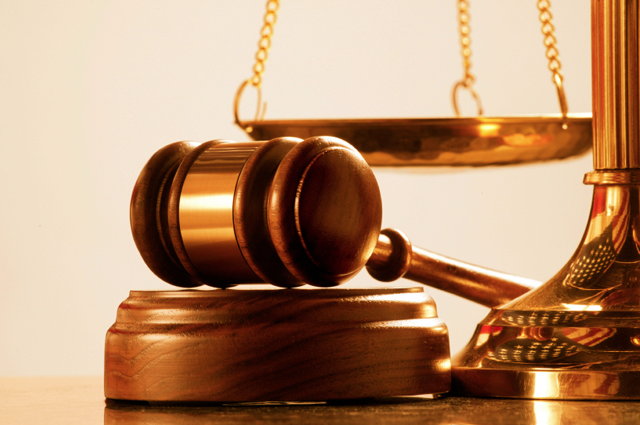 